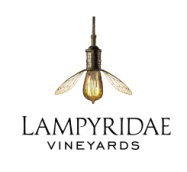 & Calavera Wines              ORDER FORMNAME: 009
ineyards, LLC
 __________________________________________________________________________________________________________________EMAIL ADDRESS________________________________________________________________________________________________________SHIP TO ADDRESS (NO P.O. BOXES):  ________________________________________________________________________________		CITY:  _____________________________________  STATE:  _________________  ZIP:  _________________________MAILING ADDRESS, IF DIFFERENT:  _________________________________________________________________________________		CITY:  _______________________________________  STATE:  _________________  ZIP:  _______________________2015 Communication Block Calaveras County Grenache Blanc - $18.00 per bottle			I would like to purchase _____________ bottle(s) x $18 =  $       ______________________2013 Lampyridae Vineyards Communication Block Cabernet Sauvignon - $100.00 per bottle			I would like to purchase _____________ bottle(s) x $100 =  $     ________________________2012 Lampyridae Vineyards Communication Block Cabernet Sauvignon - $100.00 per bottle			I would like to purchase _____________ bottle(s) x $100 =  $     ________________________2015 Lampyridae Vineyards Grenache - $50 per bottle			I would like to purchase _____________ bottle(s) x $50 =  $     ________________________2014 Calaveras County Dragone Vineyard Albariño - $18.00 per bottle			I would like to purchase _____________ bottle(s) x $18 =  $       ______________________2014 Calaveras County Dalton Vineyard Grenache - $28.00 per bottle 			I would like to purchase _____________ bottle(s) x $28 =  $       ______________________ RELEASE PARTY DISCOUNT	(   20% Discount through 12/10)		     -     __________________ (All wine orders, including orders shipped out of state, will be charged CA tax 8.0 %)    $ _____________We accept Visa and MasterCard:  					Total  =  $ ________________________Card #  ________________________________________________________________________Exp. Date _______________________________Security number on back of card:  ______________ (3 digit number)For pick up or local (Napa Valley) delivery Check Here_________ Please make payment  to: 	Lampyridae VineyardsFax order form to: 		(888) 519-4461Email order form to: 		vinesearch@gmail.comOr mail to :			PO Box 2649				Yountville, CA, 94599